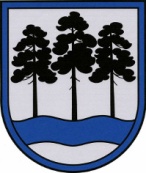 OGRES  NOVADA  PAŠVALDĪBAReģ.Nr.90000024455, Brīvības iela 33, Ogre, Ogres nov., LV-5001tālrunis 65071160, e-pasts: ogredome@ogresnovads.lv, www.ogresnovads.lv PAŠVALDĪBAS DOMES SĒDES PROTOKOLA IZRAKSTS68.Par atļauju savienot amatusOgres novada pašvaldībā (turpmāk – pašvaldība) 2022. gada 30. martā saņemts Danas Bārbales 2022. gada 30. marta lūgums atļaut savienot pašvaldības izpilddirektora vietnieces amatu ar sociālā mentora amata pienākumiem, noslēdzot attiecīgu līgumu ar nodibinājumu “CARITAS LATVIJA”, reģ. Nr. 40008086191, atbilstoši Ministru kabineta 2016. gada 9. februāra noteikumos Nr. 102 “Darbības programmas “Izaugsme un nodarbinātība” 9.1.4. specifiskā atbalsta mērķa “Palielināt diskriminācijas riskiem pakļauto personu integrāciju sabiedrībā un darba tirgū”  9.1.4.4. pasākuma “Dažādību veicināšana (diskriminācijas novēršana)” Nr. 9.1.4.4./16/I/001 noteiktajam, lai nodrošinātu sociālā mentora pakalpojumus patvēruma meklētājiem un personām ar bēgļa vai alternatīvo statusu Ogres novadā 2022. gadā. Interešu konflikta novēršanas likuma 8.¹ panta piektās daļas 1. punkts noteic valsts amatpersonai (institūcijai) pienākumu, saņemot šā panta pirmajā, otrajā vai trešajā daļā minēto lūgumu atļaut valsts amatpersonas amatu savienot ar citu amatu, ir pienākums: izvērtēt, vai amatu savienošana neradīs interešu konfliktu, nebūs pretrunā ar valsts amatpersonai saistošām ētikas normām un nekaitēs valsts amatpersonas tiešo pienākumu pildīšanai.Izskatot saņemto lūgumu amatu savienošanai, pašvaldības dome konstatēja:[1] Dana Bārbale, pamatojoties uz pašvaldības domes 2021. gada 1. jūlija lēmumu “Par Ogres novada pašvaldības izpilddirektora vietnieka iecelšanu” (protokola izraksts Nr. 2, 13.), pilda pašvaldības izpilddirektora vietnieces pienākumus.Pašvaldības izpilddirektora vietnieka pienākumi noteikti pašvaldības 2021. gada 1. jūlija saistošajos noteikumos Nr. 12/2021 “Ogres novada pašvaldības nolikums” (turpmāk – Nolikums) un citos normatīvajos aktos. Pašvaldības izpilddirektora vietnieces pienākumos ietilpst:pildīt tiesību aktos tam noteiktos pienākumus;aizvietot pašvaldības izpilddirektoru viņa prombūtnes laikā;atbilstoši savai kompetencei ar rīkojumu izveidot komisiju vai darba grupu;patstāvīgi koordinē pašvaldības administrācijas darbību administratīvajos, juridiskajos un tiesvedības jautājumos, pašvaldības tiesību aktu izstrādē, kvalitātes vadības un korupcijas risku novēršanas stratēģijas izstrādē, pašvaldības stratēģisko un vadības procesu izstrādē un kontrolē;plāno, vada un koordinē Centrālās administrācijas struktūrvienību – Kancelejas, Personālvadības nodaļas, Komunikācijas nodaļas, Juridiskās nodaļas, Informācijas sistēmu un tehnoloģiju nodaļas, Finanšu nodaļas, Pašvaldības kapitāla daļu pārvaldības nodaļas, Ogres novada Dzimtsarakstu nodaļas, Tūrisma plānošanas un attīstības nodaļas – darbību atbilstoši nodaļu funkcijām un Centrālās administrācijas nolikumam;savas darbības jomās izdod pašvaldības iekšējos normatīvos aktus pašvaldības administrācijas darba nodrošināšanai un kontrolē to izpildi;savas darbības jomās organizē fizisku un juridisku personu iesniegumu apriti pašvaldībā;ir tiesīgs piedalīties padomes, komisiju un darba grupu sēdēs un jautājumu apspriešanā;izskata un saskaņo pašvaldībā saņemtos maksājuma uzdevumus un darbu izpildes aktus atbilstoši noslēgtajiem līgumiem;savās darbības jomās bez īpaša pilnvarojuma pārstāv pašvaldību valsts un pašvaldības institūcijās un attiecībās ar pašvaldības sadarbības partneriem;atbilstoši savai kompetencei izskata iesniegumus un sūdzības;saskaņā ar Publisku izklaides un svētku pasākumu drošības likumu izskata pieteikumus un pieņem lēmumus publisku pasākumu rīkošanu Ogres valstspilsētā;pašvaldības vārdā lemj par pirotehnisko izstrādājumu demonstrēšanas plānu un programmu, izskata Iekšlietu ministrijas pieprasījumus par pirotehnisko izstrādājumu tirdzniecības saskaņošanu un pieņem attiecīgu lēmumu, kā arī pasākumu ar dzīvnieku piedalīšanos (dzīvnieku sacensību, tirgu, izsoļu, izstāžu un citu) saskaņošanu Ogres valstspilsētā;saskaņā ar likumu “Par sapulcēm, gājieniem un piketiem” izskata saņemtos pieteikumus un pašvaldības vārdā pieņem lēmumus par sapulcēm, gājieniem un piketiem Ogres valstspilsētā;izskata iesniegumus un izsniedz tirdzniecības atļaujas Ogres valstspilsētā atbilstoši pašvaldības kompetencei;tiesības pašvaldības vārdā pieņemt lēmumus, kas noteikti Ministru kabineta 2014. gada 19. augusta noteikumu Nr. 500 “Vispārīgie būvnoteikumi” 163. punktā;veic citus pienākumus, kas noteikti tiesību aktos, domes lēmumos un šajos noteikumos, kā arī pilda domes priekšsēdētāja, priekšsēdētāja vietnieka un izpilddirektora uzdotus uzdevumus.[2] Likuma “Par interešu konflikta novēršanu valsts amatpersonu darbībā” (turpmāk –Likums) 4. panta pirmās daļas 14. punkts noteic, ka pašvaldības izpilddirektora vietnieks ir valsts amatpersona.Pašvaldības izpilddirektora vietniekam, kurš ieņem algotu amatu pašvaldības domē, speciālie valsts amatpersonas amata savienošanas ierobežojumi noteikti Likuma 7. panta ceturtajā daļā.Likuma 7. panta ceturtā daļā noteic, ka pašvaldības izpilddirektora vietnieks, kurš ieņem algotu amatu pašvaldības domē, [...] papildus šā likuma 6. panta ceturtajā daļā noteiktajam var savienot valsts amatpersonas amatu tikai ar:1) amatu arodbiedrībā, biedrībā vai nodibinājumā, politiskajā partijā, politisko partiju apvienībā vai reliģiskajā organizācijā, ja šā panta septītajā daļā nav noteikts citādi;2) šādiem amatiem, ja tas nerada interešu konfliktu un ir saņemta tās valsts amatpersonas vai koleģiālās institūcijas rakstveida atļauja, kura attiecīgo personu iecēlusi, ievēlējusi vai apstiprinājusi amatā:a) amatu kapitālsabiedrībā, kurā publiska persona vai publiskas personas kapitālsabiedrība ir dalībnieks, ja tas saistīts ar publiskas personas interešu pārstāvēšanu šajā kapitālsabiedrībā,b) citu amatu publiskas personas institūcijā,c) eksperta (konsultanta) darbu, kura izpildes vieta ir citas valsts administrācija, starptautiskā organizācija vai tās pārstāvniecība (misija).Likuma 6. panta otrā daļa noteic, ka pašvaldības izpilddirektora vietniekam ir atļauts savienot valsts amatpersonas amatu ne vairāk kā ar diviem citiem algotiem vai citādi atlīdzinātiem valsts amatpersonas amatiem vai amatiem citās publiskas personas institūcijās, ja amatu savienošana nerada interešu konfliktu, nav pretrunā ar valsts amatpersonai saistošām ētikas normām un nekaitē valsts amatpersonas tiešo pienākumu pildīšanai.Ņemot vērā minēto, pašvaldības izpilddirektora vietniekam ir atļauts savienot savu ieņemamo valsts amatpersonas amatu ar amatu nodibinājumā, ja to savienošana nerada interešu konfliktu, nav pretrunā ar valsts amatpersonai saistošām ētikas normām un nekaitē valsts amatpersonas tiešo pienākumu pildīšanai, kā arī tam nav nepieciešams saņemt tās valsts amatpersonas vai koleģiālās institūcijas rakstveida atļauja, kura attiecīgo personu iecēlusi, ievēlējusi vai apstiprinājusi amatā, šajā gadījumā – Ogres novada pašvaldības dome.[3] Izvērtējot pašvaldībā saņemto lūgumu par atļauju savienot amatus, Ogres novada pašvaldības dome konstatē, ka sociālā mentora pienākumos ietilpst:1)  sadarboties ar sociālo darbinieku;2) nodrošināt praktisku atbalstu patvēruma meklētājiem un personām ar bēgļa vai alternatīvo statusu (turpmāk – klients) sociālekonomiskās iekļaušanas plāna izpildē;3) sniegt atbalstu klienta integrācijas un sociālekonomiskās iekļaušanās procesā, veidojot izpratni par dzīvi sabiedrībā, palīdzot reālā sabiedrības vidē apgūt ikdienai nepieciešamās prasmes, rosinot attīstīt jaunas iemaņas, kā arī sniegt atbalstu ikdienas situāciju risināšanā;4) palīdzēt klientam identificēt un izvērtēt vajadzības, apzināt, piesaistīt un ieteikt nepieciešamos resursus, respektējot klienta pašnoteikšanos;5) sniegt klientam atbalstu saskarsmē ar citām fiziskajām un juridiskajām personām;6) sniegt atbalstu klientam ikdienas situāciju risināšanā, kā resursus izmantojot savas zināšanas, vidē pieejamos resursus;7) veikt situācijas apzināšanu un sniegt iespējamo risinājumu, sadarbojoties ar pašu klientu vai klienta ģimeni;8) palīdzēt klientam atrast dzīvesvietu, deklarēties un nokļūt vietā, kur tas mācās (uzsāks mācības), strādā (uzsāks darba attiecības) vai saņem pakalpojumus (uzsāks saņemt pakalpojumus);9) veikt Rīcības stratēģijā noteiktos uzdevumus, sniedzot pakalpojumus personām, kuras ieradušās Latvija pirmo reizi vai atkārtoti;10) sadarboties ar tulkiem saziņai ar klientu;11) sadarboties ar Pilsonības un migrācijas lietu pārvaldi, PMC, Nodarbinātības valsts aģentūru un citām Rīcības plānā noteiktajām institūcijām;12) sadarboties ar nodibinājumu “Caritas” un Sabiedrības integrācijas fondu, sniedzot pilnu informāciju par sociālā mentora pakalpojuma sniegšanu;13) nodrošināt sociālā mentora pakalpojumus klientiem reģionos; 14) veikt izbraukumus uz mērķa grupas dzīvesvietu un/ vai nepieciešamajām iestādēm.Vienam sociālajam mentoram vienlaikus tiek piesaistītas ne mazāk kā 5 (piecas) un ne vairāk kā 20 (divdesmit)  mērķa grupas personas. Sociālā mentora pakalpojums uzskatāms par pilnvērtīgi sniegtu, ja tā īstenošanas rezultātā tiek sasniegts pakalpojuma mērķis un rezultāts, t.i., izpildīts personas individuālais sociālekonomiskās iekļaušanas plāns, kas nepārsniedz 12 mēnešus.Sociālā mentora pakalpojuma nodrošināšanu pārtrauc, ja pakalpojuma saņemšanas laikā patvēruma meklētājs, bēglis vai persona ar alternatīvo statusu pamet Latviju, atsakās no pakalpojuma saņemšanas vai nepilda sociālekonomiskās iekļaušanas plānā noteiktos pienākumus. [4] Interešu konflikta novēršanas likuma 1. panta 5. punktā noteikts, ka interešu konflikts ir situācija, kurā valsts amatpersonai, pildot valsts amatpersonas amata pienākumus, jāpieņem lēmums vai jāpiedalās lēmuma pieņemšanā, vai jāveic citas ar valsts amatpersonas amatu saistītas darbības, kas ietekmē vai var ietekmēt šīs valsts amatpersonas, tās radinieku vai darījumu partneru personiskās vai mantiskās intereses.Izvērtējot likumā “Par pašvaldībām”, pašvaldības Nolikumā noteiktās pašvaldības izpilddirektora vietnieces funkcijas kopsakarā ar sociālā mentora amata pienākumiem patvēruma meklētājiem un personām ar bēgļa vai alternatīvo statusu, secināms, ka pašvaldības izpilddirektora vietnieces amata savienošana ar sociālā mentora amatu interešu konfliktu nerada, netiks ierosināti un pieņemti lēmumi vai veiktas citas darbības, kas varētu skart D.Bārbales kā valsts amatpersonas personiskās un mantiskās intereses, kā arī nav pretrunā ar valsts amatpersonai saistošām ētikas normām un nekaitēs valsts amatpersonas tiešo pienākumu pildīšanai.Vienlaikus jāņem vērā, ka atbilstoši Likuma vispārīgajam regulējumam amatpersona pati ir atbildīga par interešu konflikta nepieļaušanu un valsts amatpersonas ētikas normu ievērošanu, tāpēc, neraugoties uz kompetentās institūcijas doto atļauju savienot amatus, D.Bārbalei ir pienākums jebkurā brīdī izvērtēt interešu konflikta iespējamību un rīcības atbilstību amatpersonas ētikas normām, ja, pildot pašvaldības izpilddirektora vietnieces amatu vai sociālā mentora amatu, pastāv iespēja, ka D.Bārbale var nonākt interešu konflikta situācijā.Ņemot vērā augstāk minētos apsvērumus un pamatojoties uz Likuma 7. panta cturtās daļas 1. punktu,balsojot: ar 22 balsīm "Par" (Andris Krauja, Artūrs Mangulis, Atvars Lakstīgala, Dace Kļaviņa, Dace Māliņa, Dace Nikolaisone, Dzirkstīte Žindiga, Edgars Gribusts, Egils Helmanis, Gints Sīviņš, Ilmārs Zemnieks, Indulis Trapiņš, Jānis Iklāvs, Jānis Kaijaks, Jānis Lūsis, Jānis Siliņš, Linards Liberts, Mariss Martinsons, Pāvels Kotāns, Raivis Ūzuls, Toms Āboltiņš, Valentīns Špēlis), "Pret" – nav, "Atturas" – nav, Ogres novada pašvaldības dome NOLEMJ:Atļaut Danai Bārbalei savienot Ogres novada pašvaldības izpilddirektora vietnieces amatu ar sociālā mentora amatu nodibinājumā “CARITAS LATVIJA”, reģ. Nr.  40008086191, lai nodrošinātu sociālā mentora pakalpojumus patvēruma meklētājiem un personām ar bēgļa vai alternatīvo statusu Ogres novadā 2022. gadā.(Sēdes vadītāja,domes priekšsēdētāja E.Helmaņa paraksts)Ogrē, Brīvības ielā 33              Nr.6          2022. gada 31. martā